The Royal Scottish 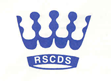 Country Dance SocietyCroydon and District Branch Spring Band DanceWith SupperSaturday 25 April 2020From 7.00 pm to 11.00 pmAt Purley urc906 Brighton Road, Purley, CR8 2LNDancing to Ian RobertsonTickets must be purchased in advance £17  (contact Mary or Jane: e-mail rscds.croydon.chairman@gmail.com)There will be a practice of the dances to recorded musicon Friday 24th April 2020 at Coulsdon Methodist Church, Brighton Road, Coulsdon 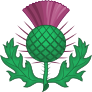 from 7.30pm Cost £6 on the night - all welcome! 